Ход урокаСквозная тема «Традиции и фольклор»Раздел 5: Физика природыПодраздел 5.2. СветКГУ «Павловская НШ»КГУ «Павловская НШ»Сквозная тема «Традиции и фольклор»Раздел 5: Физика природыПодраздел 5.2. СветФИО учителя: Бексеитова Любовь Ивановна                       ФИО учителя: Бексеитова Любовь Ивановна                       Сквозная тема «Традиции и фольклор»Раздел 5: Физика природыПодраздел 5.2. СветКоличество присутствующих: Количествоотсутствующих:Дата:Количество присутствующих: Количествоотсутствующих:Класс: 1 Количество присутствующих: Количествоотсутствующих:Тема урокаЧто такое искусственные источники светаЧто такое искусственные источники светаЦели обучения, которые достигаются на данном  уроке (ссылка на учебную программу)1.5.2.2  различать естественные и искусственные источники света.1.5.2.2  различать естественные и искусственные источники света.Цели урокаВсе учащиеся смогут:  различить естественные и искусственные источники света.Все учащиеся смогут:  различить естественные и искусственные источники света.Цели урокаБольшинство учащихся смогут: Сравнить по признакам естественные и искусственные источники света.Большинство учащихся смогут: Сравнить по признакам естественные и искусственные источники света.Цели урокаНекоторые учащиеся смогут: Объяснить применение естественных и искусственных источников света Некоторые учащиеся смогут: Объяснить применение естественных и искусственных источников света Критерии оценивания Обучающийся:ОбучающийсяРаспознает и называет естественныеисточники света.Распознает и называет искусственныеисточники света. Обучающийся:ОбучающийсяРаспознает и называет естественныеисточники света.Распознает и называет искусственныеисточники света.Языковые целиУчащиеся могут:Сравнивать и классифицировать естественные и искусственные источники света.Ключевые слова: искусственные, естественные  источники светаВопросы для обсуждения: -Какие бывают  источники света?- Как отличить искусственные источники света от естественных?- Нужны ли искусственные источники света для проведения праздников?Учащиеся могут:Сравнивать и классифицировать естественные и искусственные источники света.Ключевые слова: искусственные, естественные  источники светаВопросы для обсуждения: -Какие бывают  источники света?- Как отличить искусственные источники света от естественных?- Нужны ли искусственные источники света для проведения праздников?Привитие ценностей Уважение и сотрудничество, труд и творчество. Уважение и сотрудничество, труд и творчество. Межпредметные связиХудожественный трудХудожественный трудПредварительные знанияСвет, источники света, естественные источники света.Свет, источники света, естественные источники света.Запланированные этапы урокаЗапланированная деятельность на уроке РесурсыНачало урока1 минутаПсихологический настройЯ рада нашей новой встрече,
Мне с вами интересно, друзья!
Интересные ваши ответы
С удовольствием слушаю я.
Мы сегодня будем наблюдать,
Выводы делать и рассуждать.
А чтобы урок пошел каждому впрок,
Активно в работу включайся, дружок!5 минут5 минут7 минут5 минутСередина урока        2 минуты        2 минуты7 минут 6 минут(К) 1. Стартер. Активный метод «Посмотри и подумай»- Ребята, я вам предлагаю посмотреть мультфильм по сказке К.Чуковского «Краденое солнце». 
- Понравился ли вам мультфильм? 
- О чем был мультфильм?                                                                  - Как вели себя животные  в темноте?                                             - Кто и как  спас солнце?                                                                                - Как звери встретили солнышко?- Как вы думаете ребята, какая тема нашего урока? (Предположения учащихся).- Чему мы научимся на уроке?-Как вы думаете какая цель нашего урока?(Учитель озвучивает тему урока, цель урока)- Тема нашего урока: Что такое искусственные источники света.(К) 2. Активный метод «Мозговой штурм»Дифференциация через постановку вопросов.Задание: Ответьте на вопросы:- Что такое свет?- Откуда берется свет?- Кому нужен свет?-Что произойдёт, если  не будет света?- Чем отличаются свет и темнота?- Отчего всем нам светло? А как наступает темнота?- А можно ли сказать, что ночью абсолютная темнота и ничего не видно? Почему?- Что нам светит ночью?- Какие источники света вы знаете?  Назовите их.Прием оценивания «Светофор»           Я сегодня работал лучше, чем обычно            Я доволен своей работой            Я мог бы работать и лучше(П) 3. Активный метод «Мини-исследование»Задание:  У вас на столах лежит коробка. В ней есть отверстие. Посмотрите, что лежит в коробке, не открывая её.                                                                                                 - Почему не видно?                                                                                     - Что поможет нам, увидеть предмет в коробке?                               - Откройте коробку и посмотрите что в ней. (В коробке свеча, спички, фонарик, зажигалка)                                                        - Подумайте, как сделать, чтобы в закрытой коробке было светло? (Экспериментируют в парах)– Почему мы теперь увидели предметы в коробке?-Как вы думаете для чего нужен свет? Вывод: Для того чтобы увидеть предметы в темноте нам нужен свет.Прием оценивания «Большой палец»  Доволен работой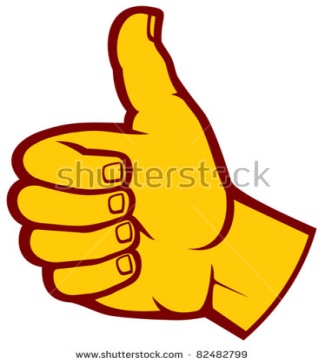  Не очень доволен работой  Не доволен работой(П) 4. Активный метод «Кластер»Задание: Распределите рисунки, классифицируя их на темы  «Дом» и «Природа». Назовите все изображенные источники света.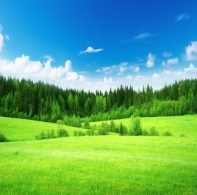 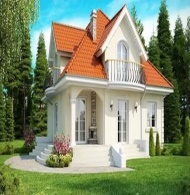 - Как вы думаете, какими источниками света они являются: естественными или искусственными?Вывод: Искусственные источники света изобрел человек.Прием оценивания «Смайлики» 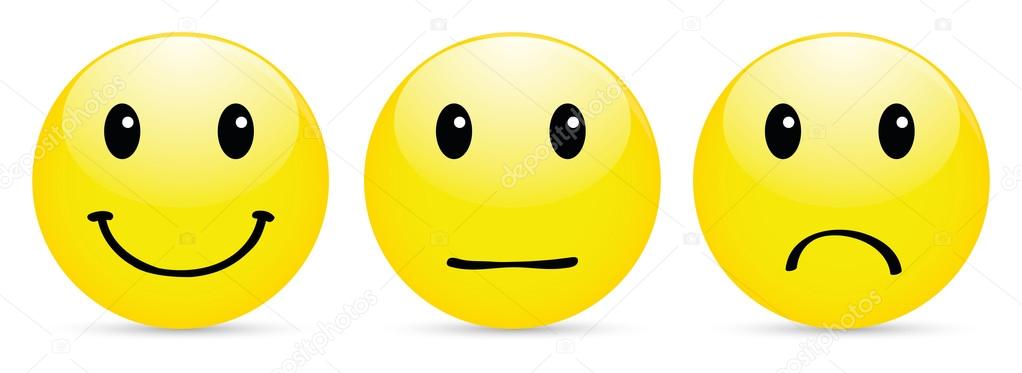 1 смайлик. У меня все получилось.                                                               2 смайлик. У меня все получилось, но я делал ошибки.                                                                                         3 смайлик: У меня было много ошибок, мне нужна помощь.К) Динамическая минуткаНа зарядку солнышко поднимает нас.Поднимаем руки мы по команде «раз»,А над ними весело шелестит листва.Опускаем руки мы по команде «два».Пошагать придётся нам – выше голова!Мы шагаем весело в ногу «раз» и «два».Наблюдай за птичками, головой верти.Вот зарядка кончилась.Сядь и отдохни.5. Активный метод «Деление на группы» (по уровню учебных достижений) Дифференциация через классификацию.1 гр. - низкий       2 гр – средний         3 гр. - высокий                   (Г) 6. Активный метод «Карусель»Дифференциация через задания.Задание 1 группе: Рассмотрите картинки  в учебнике (стр 75) и ответьте. Для чего нужен каждый источник света? 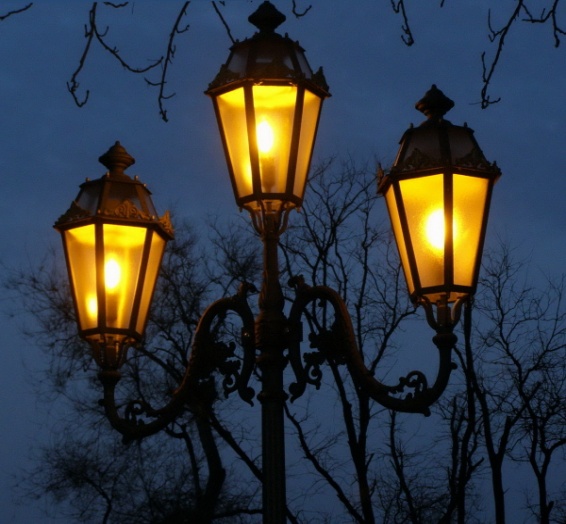 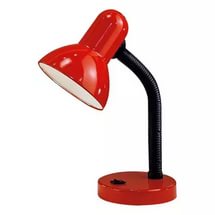 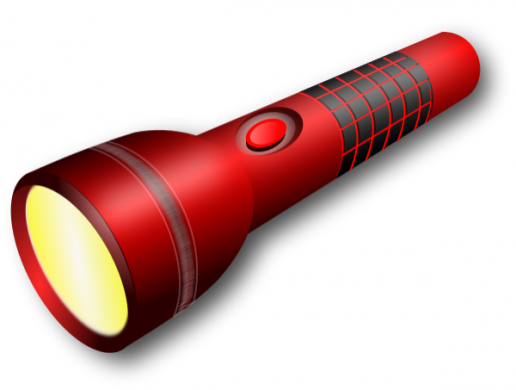 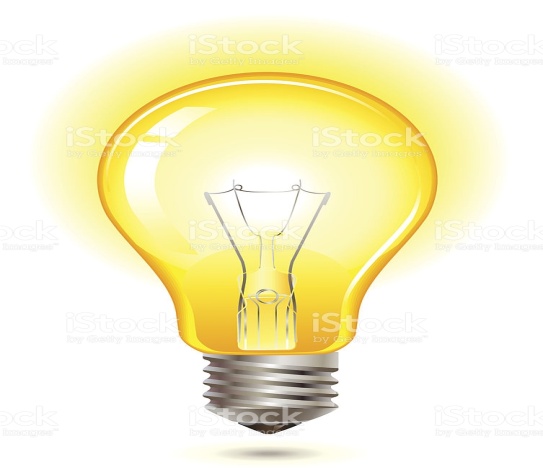 Критерии для всех групп: 4  правильных ответа – Отлично!3  правильных ответа – Хорошо!Меньше 2-х правильных ответов – Можно лучше!Задание 2 группе: Найдите лишний рисунок и объясните свой выбор.1.    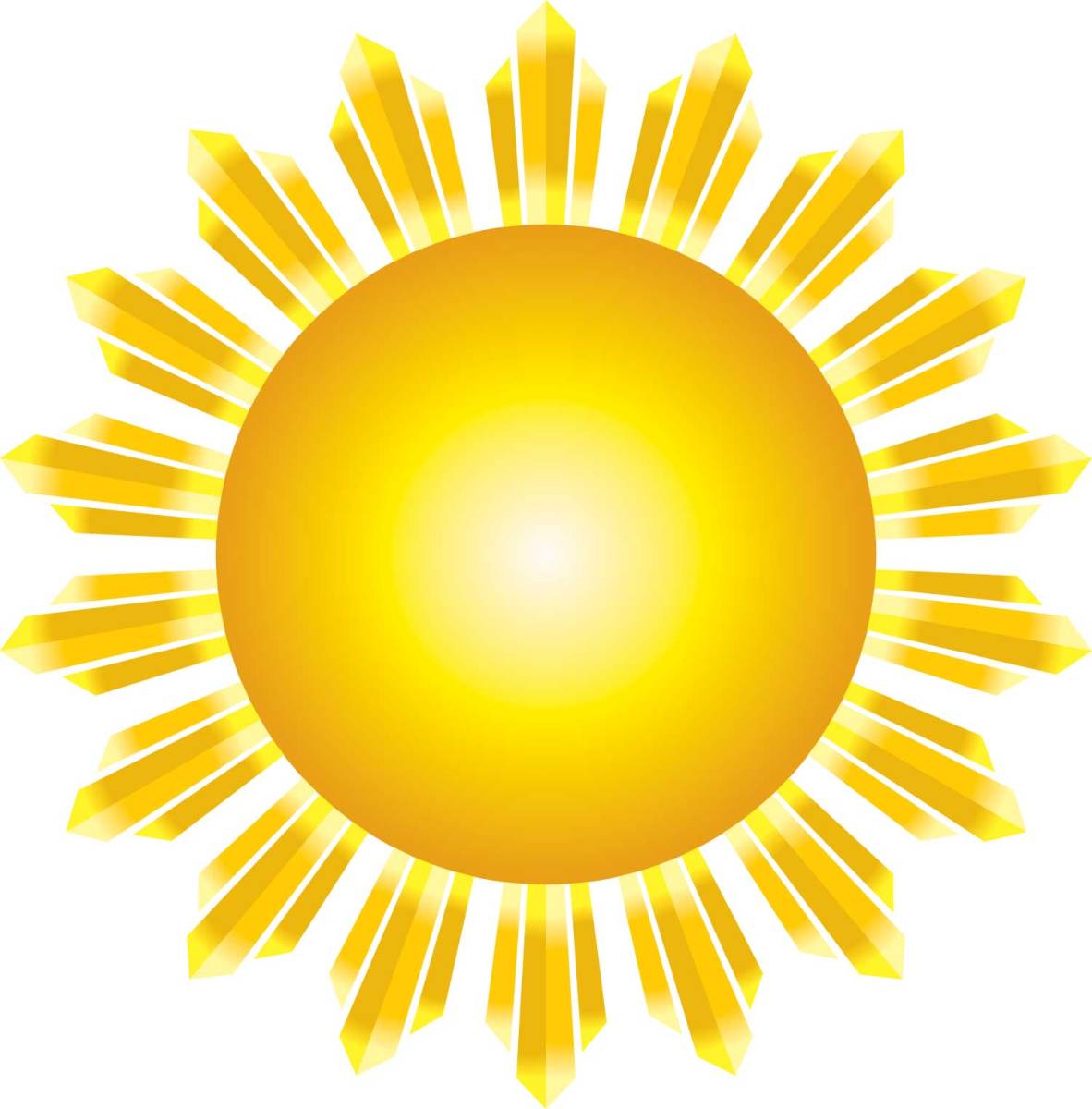 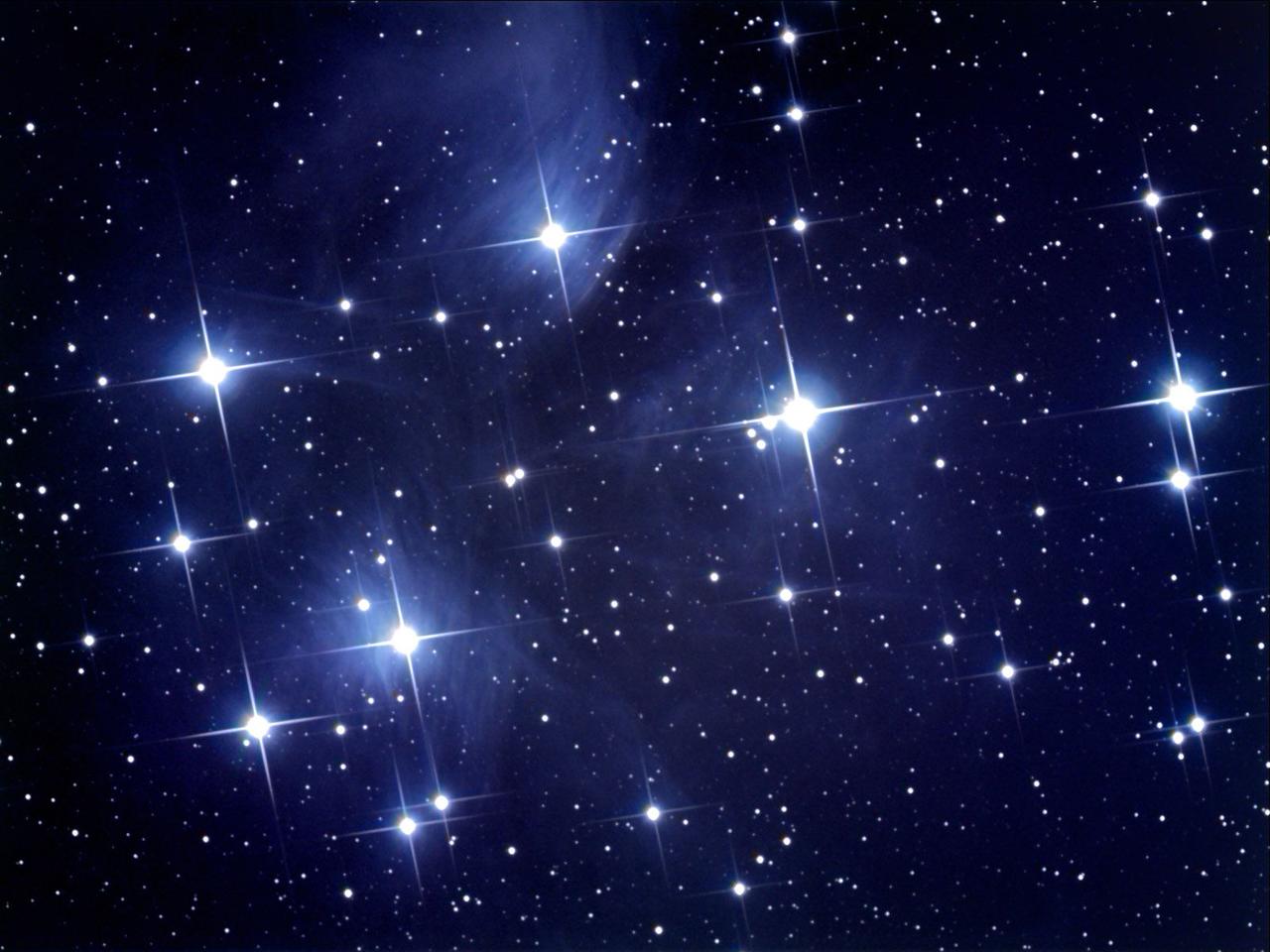 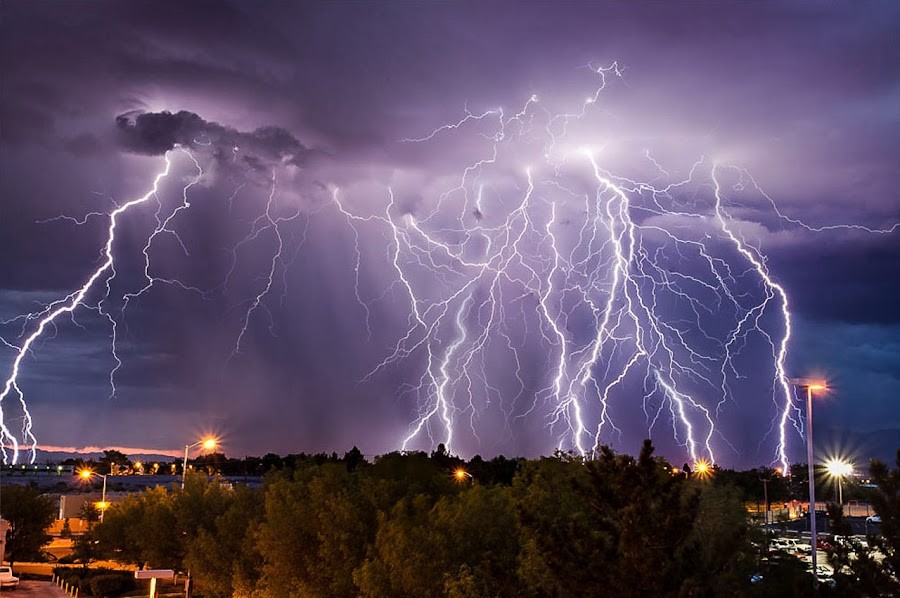 2.   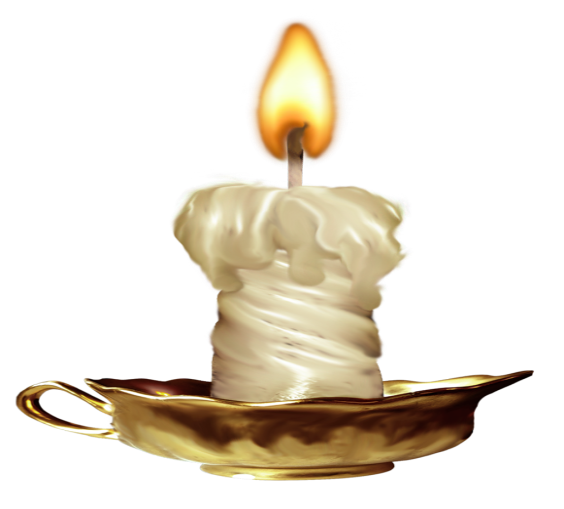 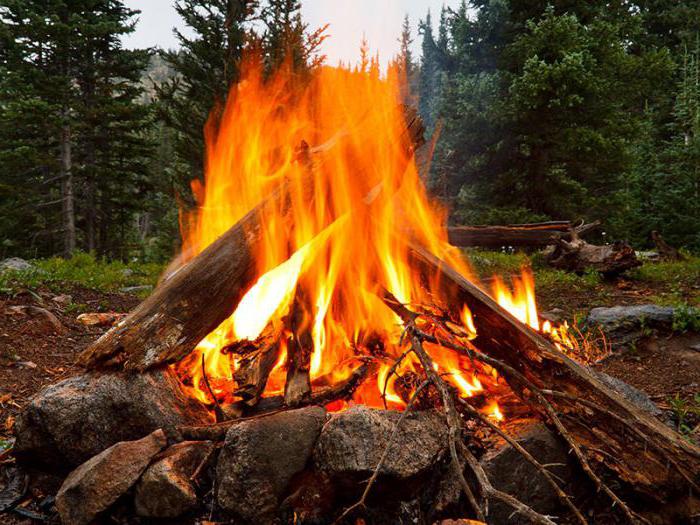 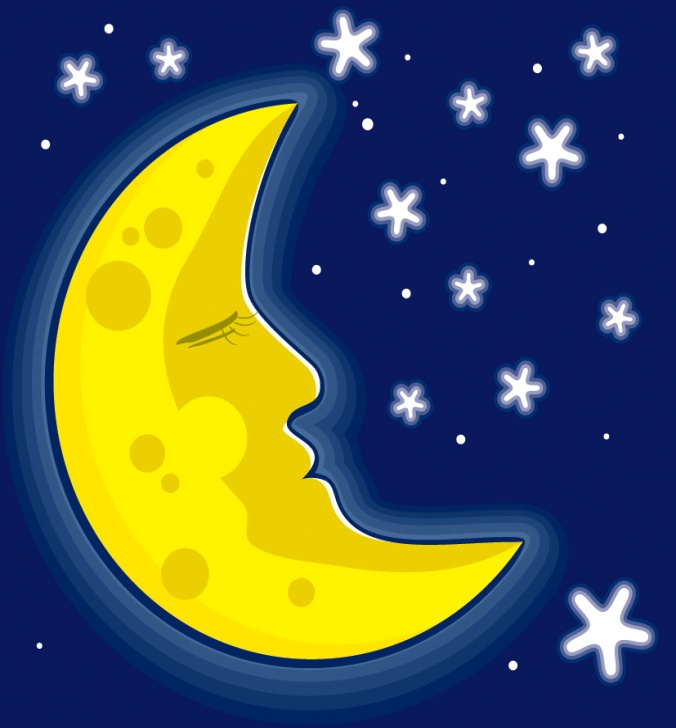 3. .     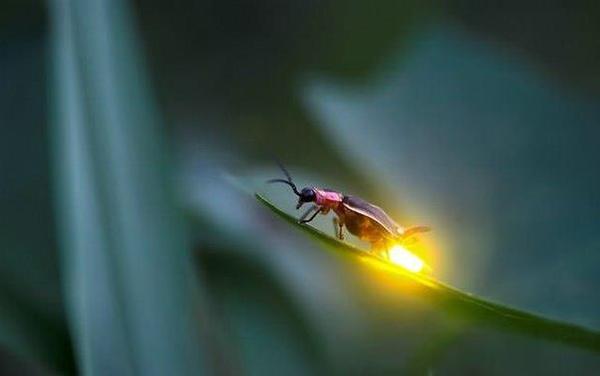 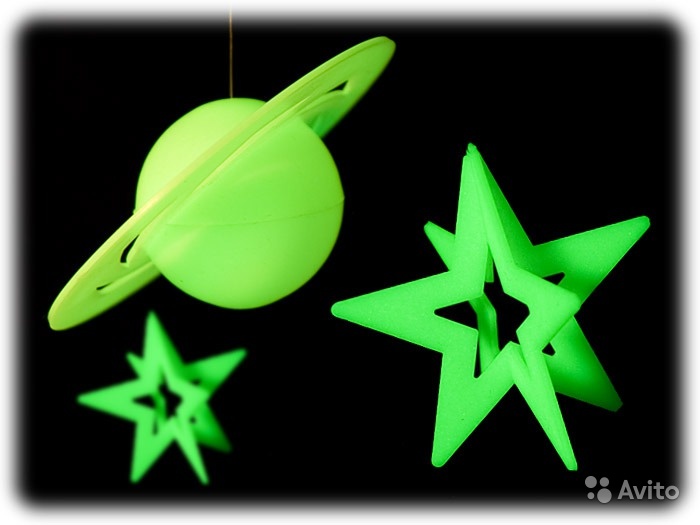 4.      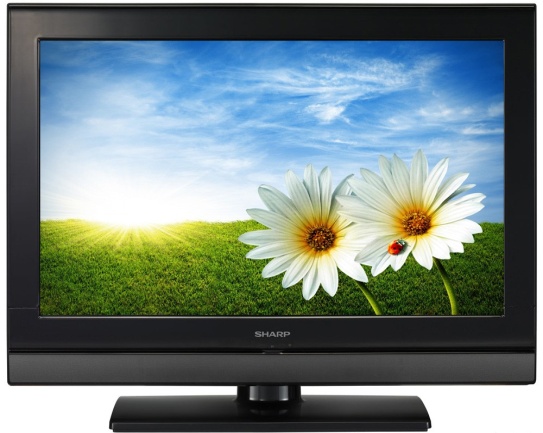 Задание 3 группе: Изобразите а листе бумаги               2  естественных и 2 искусственных источника света в окружающем мире и объясните их назначение.1 группа                 2 группа         3 группа          1группаПрием взаимооценивания  «Сигнальные карточки»Зеленый цвет – все правильноЖелтый цвет – были ошибки, но их успешно исправили.Красный цвет –не получилось,  нужна помощь.(И) 7. Активный метод «Самостоятельная работа»       Работа по карточкамКритерий оценивания: ОбучающийсяРаспознает и называет естественныеисточники света.Распознает и называет искусственныеисточники света.Задание 1: Назовите  источники  света  на  картинках.  Дополните  фразы,  определив,  какими источниками света являются предметы и тела.Это ..........................................................источники света.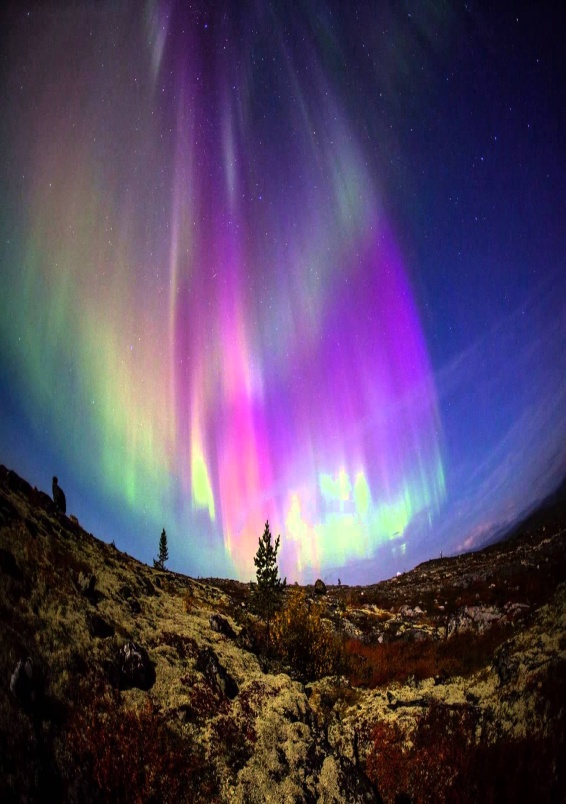 Это ........................................................ источники света.Дескриптор:  Обучающийся- называет источники света;- дополняет предложение словом «естественные»;- дополняет предложение словом «искусственные».Задание 2: Закрасьте в зеленый цвет  кружок под картинками  естественных источников света, а кружок под картинками искусственных источников света - в синий цвет.Дескриптор:  Обучающийся-  зеленым цветом закрашивает естественные источники света;-  синим цветом закрашивает искусственные источники света.Письменная обратная связь учителя  на следующем урокеИнтерактивная доска, видеоролик - мультфильм по сказке К.Чуковского «Краденое солнце»https://www.yotube.com/watch?V=qCQe4yTpiZ8иллюстрации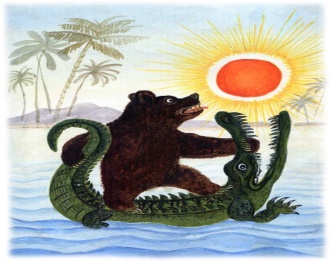 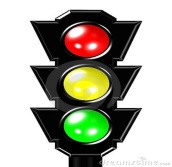 Коробка с Коробка  с отверстием, спички, свеча, фонарик, зажигалка.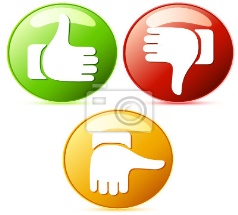 Флипчарт, рисунки, клей, маркерыСмайликиМузыкальное сопровождениеКарточки  красного, синего, зеленого цветовУчебник стр 75КарточкаЛист бумаги, карандаши или маркерыКарточки ФО, цветные карандаши     Конец урока5 минут(К) 8.  Подведение итогов урока:Рефлексия «Три М и одно Д»Учащимся предлагается назвать три момента, которые у них получились хорошо в процессе урока, и предложить одно действие, которое улучшит их работу на уроке.- Ребята, какая была цель нашего урока?-Как вы думаете, достигли ли мы нашей цели?-Какие бывают искусственные источники света?- Как отличить искусственные источники света от естественных?- Нужны ли искусственные источники света для проведения праздников?Оценивание через обратную связь учителя.Дополнительная информацияДополнительная информацияДополнительная информацияСортирование – как планируете оказать большую поддержку ученикам?Как вы разнообразите задания для более способных учеников?Оценивание – как планируете оценивать знания учеников?Межпредметная связь; здоровье и безопасность, связь с ИКТ, взаимосвязь с ценностями (элементы воспитания) 
Активный метод «Мозговой штурм» - Дифференциация через постановку вопросовДеление на группы по уровню учебных достижений - Дифференциация через классификацию.Активный метод «Карусель» - Дифференциация через задания.Оценивание через обратную связь учителя,  «Большой палец»«Смайлики»«Сигнальные карточки» «Светофор»Письменная обратная связь учителяРефлексия «Три М и одно Д»Художественный трудПсихологический настройДинамическая минуткаИспользование интерактивной доскиОсуществляется взаимосвязь с ценностями: уважение, труд, сотрудничество, творчествоРефлексияДоступны ли цели урока / цели обучения?Чему научились сегодня ученики?Какая обстановка была на уроке?Хорошо ли реализован запланированное сортирование?Были ли отклонения во времени?Какие изменения были внесены в план?Используйте нижеуказанные места для обдумывания о проведенном уроке.Ответьте на вопросы слева, относящиеся к вашим урокам.РефлексияДоступны ли цели урока / цели обучения?Чему научились сегодня ученики?Какая обстановка была на уроке?Хорошо ли реализован запланированное сортирование?Были ли отклонения во времени?Какие изменения были внесены в план?ОцениваниеДва момента, которые прошли наиболее успешно (относительно обучения и учебы)  1: 2:Какие два момента или задания могут содействовать проведению занятия более успешно(относительно обучения и учебы)? 1: 2:Какую информацию о классе или об отдельных учениках я узнал(а), какая информация сможет быть полезной для следующего урока?